Приложение 1Технологическая карта урока немецкого языка в 9 классе(урок № 5 в разделе «Gesunde Lebensweise»)Тема урока: Ratschläge für gesundes LebenТип урока: урок комплексного применения знаний, умений, навыков Цель урока: предполагается к концу урока учащиеся будут знать: как  рассказывать о проблемах, связанных со здоровым образом жизни; будут уметь: давать рекомендации по ведению здорового образа жизни, аргументировать свой ответ.Задачи:-способствовать формированию речевой компетенции учащихся путем использования визуально-графических опор в единстве с онлайн-сервисами, закреплению грамматических навыков употребления придаточных предложений причины с союзами weil и da;- содействовать развитию внимания, памяти, логического мышления;-воспитывать культуры устного общения в различных формах деятельности.Методы, приемы: коммуникативный, интерактивный, проблемный, объяснительно -иллюстративный.Принципы: коммуникативной направленности, ситуативности, новизны, взаимодействия видов речевой деятельности.Формы организации познавательной деятельности: фронтальная, индивидуальная, парная, групповая.Оборудование: интерактивная доска, проектор, дидактический материал, созданный при помощи on-line-сервисов («Колесо фортуны» -https://wheeldecide.com/index.php?c1, «Понятийное колесо»- bubbl.us, «Т-диаграмма», «Фишбоун»- cacoo.com)Литература: Немецкий язык: учебное пособие для 8 класса учреждений общего среднего образования с русским языком обучения А.Ф. Будько, И.Ю. Урбанович. – Минск: Вышэйшая школа, 2018. – 286 С.Ход урокаПриложение 2Список публикаций Невмержицкая, С.Г «Визуально-графические опоры в обучении иностранному языку в единстве с онлайн-сервисами» [Научное электронное издание] // УО «БГПУ им. М. Танка» (Материалы IX Международной научно-практической конференции). Невмержицкая, С.Г. Урок для взрослых «Формирование речевой компетенции учащихся в процессе учебно-познавательной деятельности посредством использования визуально-графических опор на уроках немецкого языка» [Электронный ресурс] // ГУО «АПО». - Режим доступа:   http://www.academy.edu.by/ files/uch%20god%202020/omr_in_2020.pdf  - Дата  доступа: август 2020Невмержицкая, С.Г. Создание иноязычной коммуникативной среды при обучении иностранному языку [Научное электронное издание] // ГУО «МГИРО» (Материалы IV научно-практической конференции). - Режим доступа:    https://drive.google.com/ drive/folders/1PZ0wLbnqpnsxn_ titV7Rk6VItjJsz67d. - Дата доступа: апреля 2020Невмержицкая, С.Г. Cродкi вiзуалiзацыi на ўроках нямецкай мовы / С.Г. Невмержицкая // Настаўнiцкая газета. - 2020.- №32 (8380). - С.11Невмержицкая, С.Г. Визуализация как средство мотивации, обучения, повышения успеваемости учащихся [Научное электронное издание] // ГУО «ГОИРО».- Режим доступа:http://www.iro.gomel.by/oblastnye-novosti/1239-o-provedenii-web-konferentsii.-Дата доступа: февраль 2020.Невмержицкая, С.Г.  Das  Äußere  meines  Freundes  /   meiner   Freundin  /                     С.Г. Невмержицкая // Замежныя мовы у РБ. – 2019.-№4 (74). - С. 16-22.Невмержицкая, С.Г. «Обучающая наглядность на уроках немецкого» / Народная асвета.[Электронный ресурс].-Режим доступа: http://www.nasveta.by/dadatki /madelny_urok/2019/nevmerzitskaya.pdf.- Дата доступа: август 2019.Приложение 3Система работы по использованию визуально-графических опор в единстве с онлайн-сервисами                                                                                                          Приложение 4Последовательность действий при составлении визуально-графических опорОзнакомиться с темой/проблемой/ситуацией.Обозначить задачу (что нужно выразить:составить план высказывания; причинно-  следственные связи,аргументировать свою точку зрения, дать эмоциональную оценку и т.д.)Выбрать подходящую визуально-графическую опору.Воспользоваться соответствующим онлайн-сервисом (листом бумаги, мелом и доской).Составить визуально-графическую опору.Применить для решения коммуникативного задания                                                                                                                 Приложение 5Список онлайн-сервисов в помощь учащимся и учителю                                                                                                                        Приложение 6                               Результаты уровня сформированности речевой компетенции у учащихсяс 2016/2017 по 2020/2021  (18 учащихся с 5-9 класс)–Согласно учебной программе по предмету к данному умению в указанном  классе  требовние не предъявляетсяПриложение 7Результаты уровня сформированности практического владения видами речевой деятельности учащихсяс 2016/2017 по 2020/2021 учебный год                                                                                                                          Приложение 8                       Результаты учебной деятельности учащихся с 2016/2017 по 2020/2021 учебный годЭтапЗадачиэтапаДеятельность учителяДеятельность учащихсяОжидаемый результат123451.Организационно-мотивационный этап1.1 Приветствие1.2. Целеполагание1.3. Актуализация знанийСоздать эмоциональный фон Cоздать условия для определения учащимися темы и целей урокаСодействовать актуализации знаний учащихся по теме «Gesundes Leben».Guten Tag, liebe Kinder!Wie geht es euch?Heute haben wir eine ungewöhnliche Stunde.„Gesunder Mann – reicher Mann“Wie verstehet ihr diese Worte? Wie meint ihr, wie heißt unser Thema?Was ist wichtig für gesundes Leben?Sammelt möglichst viele Ideen. Guten Tag! Danke. Es geht uns gut. Und wie geht es Ihnen?Определяют тему и цель урока. Высказывают своё мнение о важности быть здоровым. Составляют понятийное колесо, пользуясь сервисом bubbl.us .  Используя данную опору, дают ответ на вопрос учителяГотовность учащихся к уроку и усвоению учебного материалаУмение совместно с учителем определять и формулировать тему и цель урока. Умение сообщать информацию о здоровом образе жизни.2.Операционно-деятельностный этап2.1. Активизация лексического и грамматического материала2.2. Работа над текстом2.3.Совершенствова-ние навыков устной речи Создать условия для активизации лексического и грамматического материала предыдущих уроков необходимого для последующего применения в ситуациях речевого общения.Развивать навыков говорения на основе прочитанного текстаРазвивать умения устной речи в ходе создания ситуации речевого общенияWas soll man für die Gesundheit tun? Gebt Ratschläge (Übung 4b, Seite 105)1.Lest die Texte (Übung 4с, Seite 105). Um welche Probleme geht es hier? 2.Was könnt ihr Max und Susi raten? Übung 4d, Seite 1053. Lest, was der Arzt              für gesundes Leben empfiehlt (Übung 4e, Seite 105-106). 1.Und was tun unsere Jugendlichen für die Gesundheit? Haben sie irgendwelche Probleme?  Macht einen Interview-spiel.2.Zu uns zu Besuch kommt unser Schularzt. Stellt ihm die Fragen. Was empfiehlt er für gesundes Leben?Работая в парах, заполняют «Т-диаграмму» на основе информации из Übung 4b, Seite 105. С помощью полученной опоры в ходе игры «Колесо фортуны», созданной в сервисеhttps://wheeldecide.com/index.php?c1, дают обоснованный ответ на проблемы, связанные со здоровым образом жизни, используя в речи придаточные предложения причины.Zum Beispiel: Da ich immer müde bin, soll ich mehr schlafen. Ich soll für die Augen Gymnastik machen, weil meine Augen mir weh tun.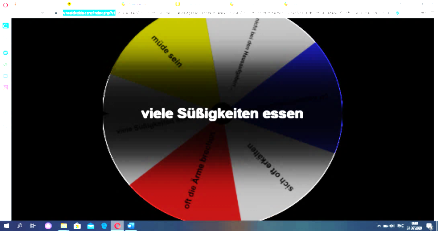 Die Schüler lesen die Texte aus dem Chat-Forum und geben Ratschläge deutschen Jugendlichen.После прочтения текста решают проблемный вопрос, доплняют предложение «Das Beste, was der Mensch hat…» Работая в группах, составляют визуально-графическую опору «Фишбоун».Для проведения интервью, учащиеся вначале готовят вопросы. Работая в группах, выбирают наиболее интересные вопросы, проводят интервью. Опорой служит, составленная ранее, «Фишбоун»  с использованием creately.com. 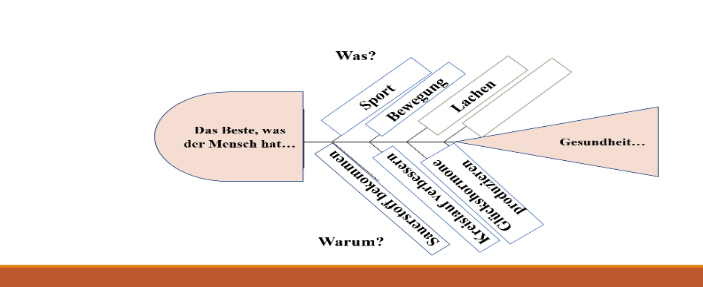 В ходе речевой ситуации в форме ролевой игры «Школьный доктор – учащиеся» расспрашивают, что нужно для здорового образа жизни, рассказывают о своих проблемах, получают советы.Уметь составлять плана высказыванияУмение формулировать выводыРешение проблемных вопросовПроведение интервьюУмение осуществлять диалогическое общение в ходе ролевой игры3.Рефлексивно-оценочный этап3.1. Контроль сформированности речевых умений3.2. Рефлексия3.3. Информация о домашнем задании, инструктаж по его выполнениюВыявить уровень овладения учащимися учебным материалом по теме урокаСформировать способность к самоанализу результатов учебной деятельности, определяя степень успешностиСообщить учащимся о домашнем задании, разъяснить методику его выполнения и подвести итоги работыWarum ist die gesunde Lebensweise notwendig? Äußert eure Meinung? Sagt bitte jetzt, was könnt ihr machen?Schreibt bitte ein Artikel für die Schulzeitung „Gesundheit ist das schönste Gut“Аргументируют свою точку зрения, сообщая о том, почему важно вести здоровый образ жизни. Составляют визуально-графическую опору «Пирамида» с помощью онлайн-сервиса cacoo.com.Учащиеся по очереди выбирают цвет «Квадранта», соответствующий их настроению и результатам деятельности на уроке, оценивают свою деятельность на уроке. (Белый квадрат– анализ полученных знаний. Жёлтый квадрат – анализ способов деятельности. Чёрный квадрат- здоровая критика. Красный квадрат – эмоции и чувства).Die Schüler schreiben die Aufgabe in ihre Tagebücher.Умение провести самопроверку и самоанализ деятельности.Умение оценивать свою деятельность на урокеПравильное выполнение домашнего задания каждым учащимсяКлассТемаЭтап урокаКоммуникативное заданиеВизуально-графическая опораОнлайн-сервисОжидаемый результат 5 класс Здоровое питание- здоровые зубыОрганизационно-мотивационный этап (актуализация знаний)Рассказать немецким друзьям о здоровом/ нездоровом питании одноклассников«Квадрант»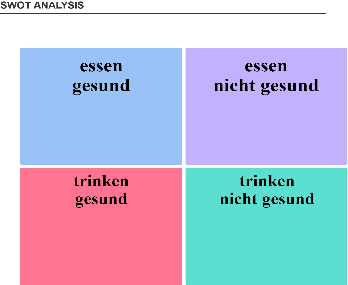 https://cacoo.comСообщать о здоровом/ нездоровом питании5 класс Здоровое питание- здоровые зубыОперационно-деятельностный этапОбратиться к врачу за помощью; пожаловаться на плохое самочувствие; дать совет больному«Т-диаграмма»diagrameditor.comОбращаться    за помощью к собеседнику; pассказывать о своих недомоганиях, давать совет; вести диалог-расспрос «У врача»5 класс Здоровое питание- здоровые зубыРефлексивно-оценочный этапПредложить идеи для здорового питания. Составить меню здорового питания«Понятийное колесо» 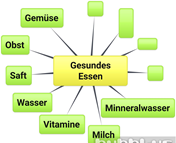 bubbl.usАнализировать и делать выводы, предлагать идеи по здоровому питанию, обсуждать меню здорового питания6 классХобби моих одноклассниковОрганизационно-мотивационный этапРасспросить одноклассников о их хобби«Паутина вопросов»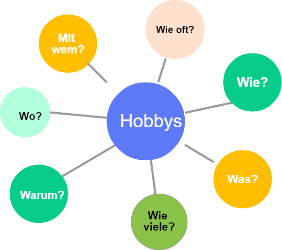 https://cacoo.comЗапрашивать и сообщать информацию по теме; уточнять содержание высказывания, используя переспрос6 классХобби моих одноклассниковОперационно-деятельностный этапНаписать письмо немецкому другу и рассказать о любимых занятиях «Интеллект-карта»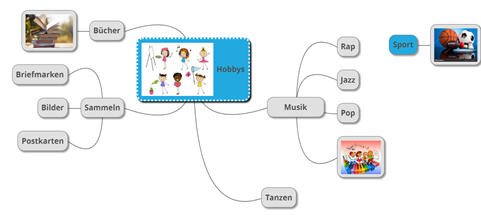 https://www.mindmeister.comУмение писать личные письма по теме6 классХобби моих одноклассниковРефлексивно-оценочный этапСоставить «Hobbykatalog» и выразить мнение о различных хобби«Квадрант»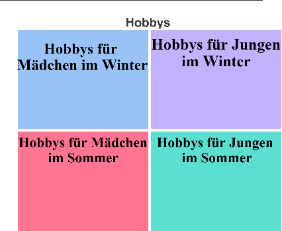 https://cacoo.comВыражать своё мнение7 классТрудность выбораОрганизационно-мотивационный этап (мозговой штурм)Сообщить о возможностях выбора товаров  «Понятийное колесо»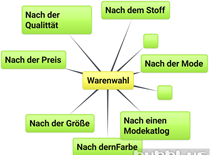 bubbl.usСообщать информацию о том, как можно сделать выбор товара7 классТрудность выбораОперационно-деятельностный этапРассказать о предпочтениях в выборе товаров в магазине на основе прочитанного текста«Диаграмма Венна»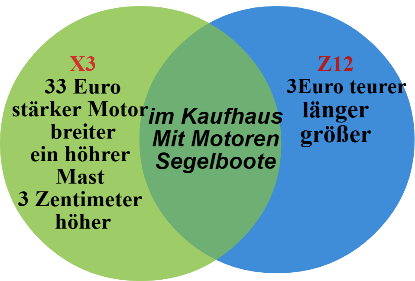 https://cacoo.comОписывать и сравнивать товары в магазине, делать краткий пересказ прочитанного текста7 классТрудность выбораРефлексивно-оценочный этапОценить важность предпочтений выбора для любимых видов товаров«Кардиограмма»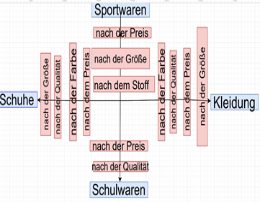 diagrameditor.comВыражать своё мнение и узнавать отношение собеседника по выбору товаров, давать эмоциональную оценку выбора8 классИзвестные немецкие композиторы и их произведенияОрганизационно-мотивационный этапПоделиться знаниями об известных композиторах«Интеллект-карта»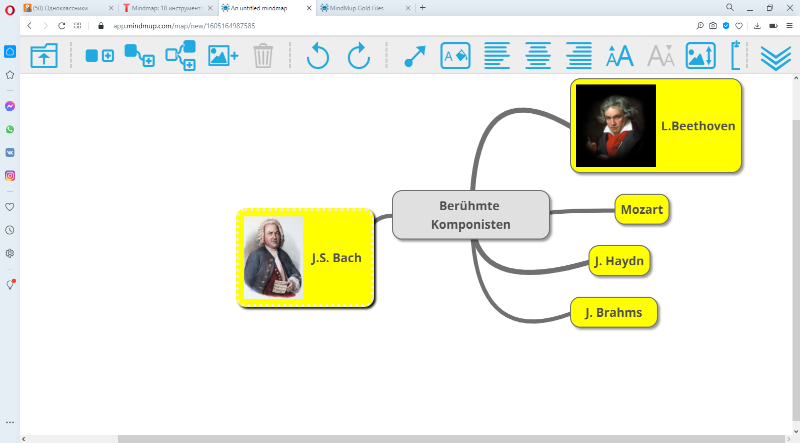 mindmup.comСообщать запрашиваемую информацию8 классИзвестные немецкие композиторы и их произведенияОперационно-деятельностный этапПредставить себя в роли известного немецкого композитора, что             вы можете рассказать о своей     жизни и творчестве (от имени композитора)«Лента времени»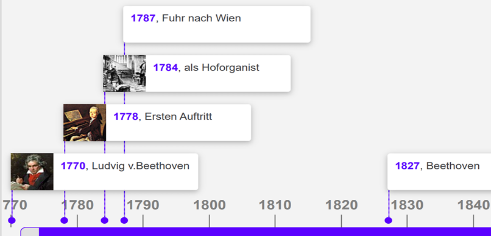 timetoast.comУмение    строить       сообщение в хронологической последовательности на основе прочитанного текста; сочетать описание повествование с элементами рассуждения8 классИзвестные немецкие композиторы и их произведенияРефлексивно-оценочный этап Обсудить ситуацию «Nicht Bach, sondern Meer sollte er heißen» и выразить своё мнение «Фишбоун»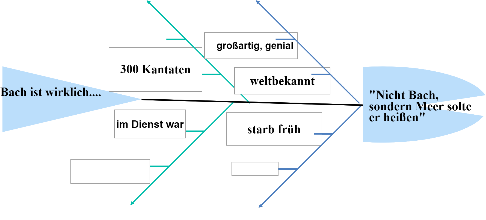 cacoo.comУстанавливать причинно-следственные связи, выражать своё мнение и узнавать отношение собеседника9 классШкольная форма: за и противОрганизационно-мотивационный этап.Обсудить аргументы «за» и «против» зашифрованные в «Облаках слов», составленных дома, работая в парах«Облако слов»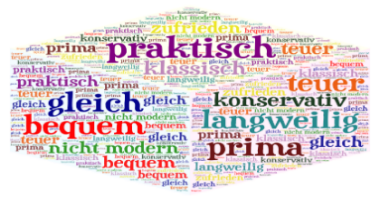 https://wordart.comИнициировать и поддерживать беседу по предложенной ситуации, делать неподготовленные сообщения9 классШкольная форма: за и противОперационно-деятельностный этапОбменяться мнениями относительно школьной формы в виде ролевой игры (директор/учащиеся) «Фишбоун»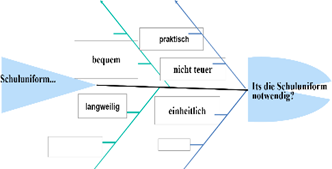 cacoo.comВыражать свою точку зрения, давать личную оценку, отстаивать своё мнение9 классШкольная форма: за и противРефлексивно-оценочный этапОбсудить ситуацию «Быть или не быть школьной форме в нашей школе?»«Пирамида»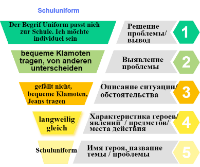 cacoo.comАргументировать своё мнение по поводу предпочтений / необходимости/необязательности школьной формы№п/пВизуально-графическая опораОn-line сервис1.Понятийное колесоbubbl.us2.Т-диаграммаdiagrameditor.com3.Квадрантcacoo.com4.Интеллект-картаmindmup.com; coggle.it; popplet.com; spiderscribe.net5.Паутина вопросовbubbl.us ; cacoo.com6.Диаграмма Веннаmiro.com; cacoo.com7.Кардиограммаdiagrameditor.com8.Фишбоунcreately.com, cacoo.com9.Лента времениtimetoast.com10.Пирамидаonlinecharts.ru, cacoo.com11.Облако словwordart.com, wordscloud.com, worditout.comУмения учащихсяЯ умею делать (количество учащихся, %)Я умею делать (количество учащихся, %)Я умею делать (количество учащихся, %)Я умею делать (количество учащихся, %)Я умею делать (количество учащихся, %)Умения учащихся5 кл.6 кл.7 кл.8 кл.9 кл.за I четверть2020/2021 уч.годаУмение осуществлять диалогическое, монологическое , полилогическое высказываниеУмение осуществлять диалогическое, монологическое , полилогическое высказываниеУмение осуществлять диалогическое, монологическое , полилогическое высказываниеУмение осуществлять диалогическое, монологическое , полилогическое высказываниеУмение осуществлять диалогическое, монологическое , полилогическое высказываниеУмение осуществлять диалогическое, монологическое , полилогическое высказываниеЗапрашивать и сообщать информацию10(56%)11(61%)12(67%)14(78%)16(89%)Описывать предметы и явления13(72%)14(78%)15(83%)16(89%)17(94%)Делать краткий пересказ12(67%)13(72%)14(78%)15(83%)16(89%)Принять предложение или отклонить его11(61%)13(72%)15(83%)16(89%)Сообщать информацию, включая описание,сравнение12(67%)14(78%)16(89%)17(94%)Выражать своё мнение и узнавать отношение собеседника13(72%)15(83%)16(89%)Давать эмоциональную оценку12(67%)15(83%)16(89%)Поддерживать и опровергать мнение собеседника13(72%)17(94%)Сочетать описание и повествование с рассуждением15(83%)17(94%)Рассказывать о прослушенном/прочитанном /увиденном15(83%)17(94%)Делать подготовленные и небольшие неподготовленные сообщения по теме/ проблеме/ ситуации15(83%)Средний показатель64%68%73%83%92%Умение продуцировать различные виды письменных текстовУмение продуцировать различные виды письменных текстовУмение продуцировать различные виды письменных текстовУмение продуцировать различные виды письменных текстовУмение продуцировать различные виды письменных текстовУмение продуцировать различные виды письменных текстовПодписывать поздравительную открытку/приглашение10(56%)11(61%)13(72%)14(78%)16(89%)Писать личные письма в пределах изученной тематики11(61%)12(67%)14(78%)17(94%)18(100%)Излагать содержание прочитанного/увиденного/ прослушанного текста14(78%)15(83%)16(89%)Писать мини-сочинение по предложенной теме16(89%)Средний показатель58%63%75%85%92%Умение понимать на слух иноязычную речьУмение понимать на слух иноязычную речьУмение понимать на слух иноязычную речьУмение понимать на слух иноязычную речьУмение понимать на слух иноязычную речьУмение понимать на слух иноязычную речьПонимать речь в процессе общения12(67%)13(72%)14(78%)15(83%)16(89%)Понимать разножанровые тексты11(61%)12(67%)14(78%)15(83%)16(89%)Средний показатель63%69%78%83%89%Умение читать и понимать разножанровые текстыи дальнейшего использования информацииУмение читать и понимать разножанровые текстыи дальнейшего использования информацииУмение читать и понимать разножанровые текстыи дальнейшего использования информацииУмение читать и понимать разножанровые текстыи дальнейшего использования информацииУмение читать и понимать разножанровые текстыи дальнейшего использования информацииУмение читать и понимать разножанровые текстыи дальнейшего использования информацииПонимать текст (с разной полнотой и точностью) 12(67%)13(72%)15(83%)16(89%)17(94%)Находить интересующую необходимую/информацию12(67%)14(78%)16(89%)17(94%)Устанавливать причинно-следственные связи между фактами/ событиями14(78%)15(83%)16(89%)Оценивать важность и новизну извлечённой  информации15(83%)16(89%)Выражать своё отношение к полученной информации16(89%)Средний показатель67%69%80%86%91%